ESCOLA _________________________________DATA:_____/_____/_____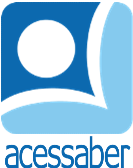 PROF:_______________________________________TURMA:___________NOME:________________________________________________________SITUAÇÕES PROBLEMA DE ADIÇÃOO galinheiro tinha 14 pintinhos, hoje nasceram mais 10 pintinhos. Quantos pintinhos estão no galinheiro agora?R: ______________________________CálculoSara tinha 15 peixinhos, no seu aniversário, Tia Tereza deu a ela mais 16. Quantos peixinhos ela tem agora?R: ______________________________CálculoCarlos encontrou 48 conchas na praia e João encontrou 36. Quantas conchas eles têm no total?R: ______________________________CálculoPapai plantou 22 flores no quintal e mamãe plantou 15 flores. Quantas flores foram plantadas no quintal?R: ______________________________CálculoLilian tem 30 doces e Ricardo tem 27 doces. Quantos doces eles têm no total?R: ______________________________CálculoTiago tem 13 pedras brilhantes em seu aquário seu irmão colocou mais 18. Quantas pedras brilhantes ele tem agora?R: ______________________________Cálculo